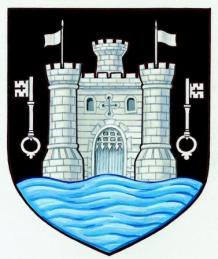 CIVIC HALL BANNER BOOKING FORMThis form should be returned to: Totnes Town Council, The Guildhall Offices, 5 Ramparts Walk, Totnes TQ9 5QHName:Address: Email:Phone:Mobile:Mobile:Banner event details:Banner event details:Banner event details:Banner event details:Date/s required:From:From:To:Charges (for banners of max. length 10ft )Charges (for banners of max. length 10ft )Please tickAmount payable £Charitable / Non-profit£4.50 per dayPrivate / Corporate£9.00 per dayIT IS ESSENTIAL YOU READ THE FOLLOWING STATEMENTS BEFORE SIGNINGIT IS ESSENTIAL YOU READ THE FOLLOWING STATEMENTS BEFORE SIGNINGIT IS ESSENTIAL YOU READ THE FOLLOWING STATEMENTS BEFORE SIGNINGI / We hereby make application to display a banner on railing at the Civic Hall, Totnes, for the purpose and on the date(s) as set out above.I / We agree to collect the banner within a week of the advertising end date and agree that the banner will be disposed of after that period if it remains uncollected.I / We undertake to pay the Council’s charges.I / We are over 18 years of age.I / We have read the Council’s Privacy Notice and Privacy Policy (see http://www.totnestowncouncil.gov.uk )I / We hereby make application to display a banner on railing at the Civic Hall, Totnes, for the purpose and on the date(s) as set out above.I / We agree to collect the banner within a week of the advertising end date and agree that the banner will be disposed of after that period if it remains uncollected.I / We undertake to pay the Council’s charges.I / We are over 18 years of age.I / We have read the Council’s Privacy Notice and Privacy Policy (see http://www.totnestowncouncil.gov.uk )I / We hereby make application to display a banner on railing at the Civic Hall, Totnes, for the purpose and on the date(s) as set out above.I / We agree to collect the banner within a week of the advertising end date and agree that the banner will be disposed of after that period if it remains uncollected.I / We undertake to pay the Council’s charges.I / We are over 18 years of age.I / We have read the Council’s Privacy Notice and Privacy Policy (see http://www.totnestowncouncil.gov.uk )Date:Signed:Signed:Print name:Print name:Organisation:Payments can be made by Bank Transfer to: HSBC - Account No. 81106686, Sort code 40-44-24.Cheques payments should be made payable to Paige Adams Trust.Payments can be made by Bank Transfer to: HSBC - Account No. 81106686, Sort code 40-44-24.Cheques payments should be made payable to Paige Adams Trust.Payments can be made by Bank Transfer to: HSBC - Account No. 81106686, Sort code 40-44-24.Cheques payments should be made payable to Paige Adams Trust.